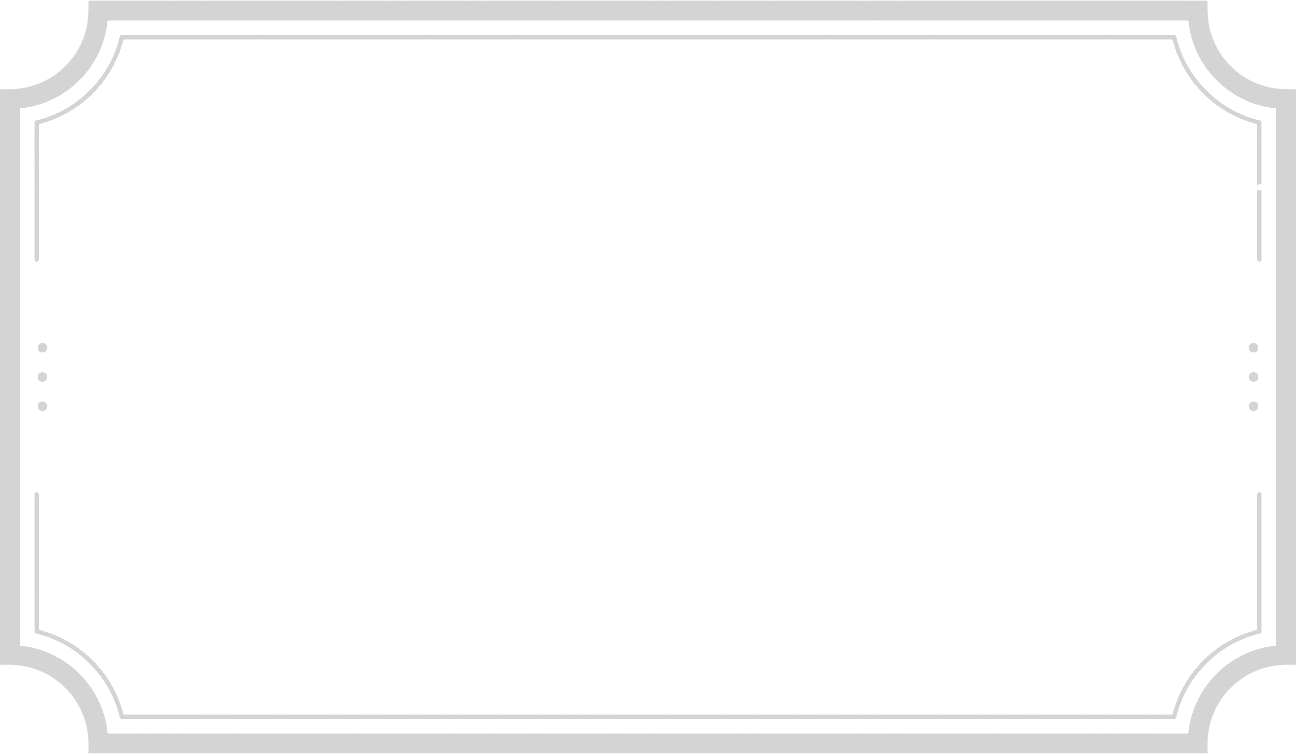 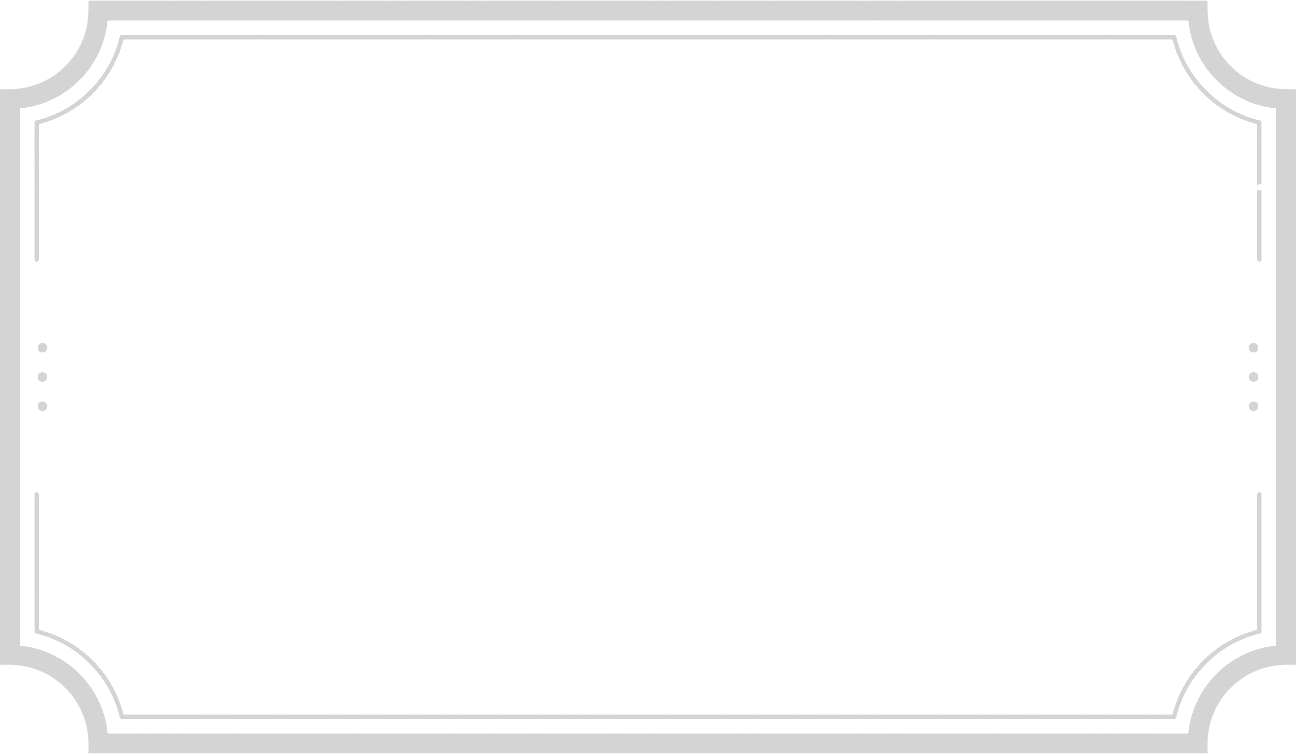 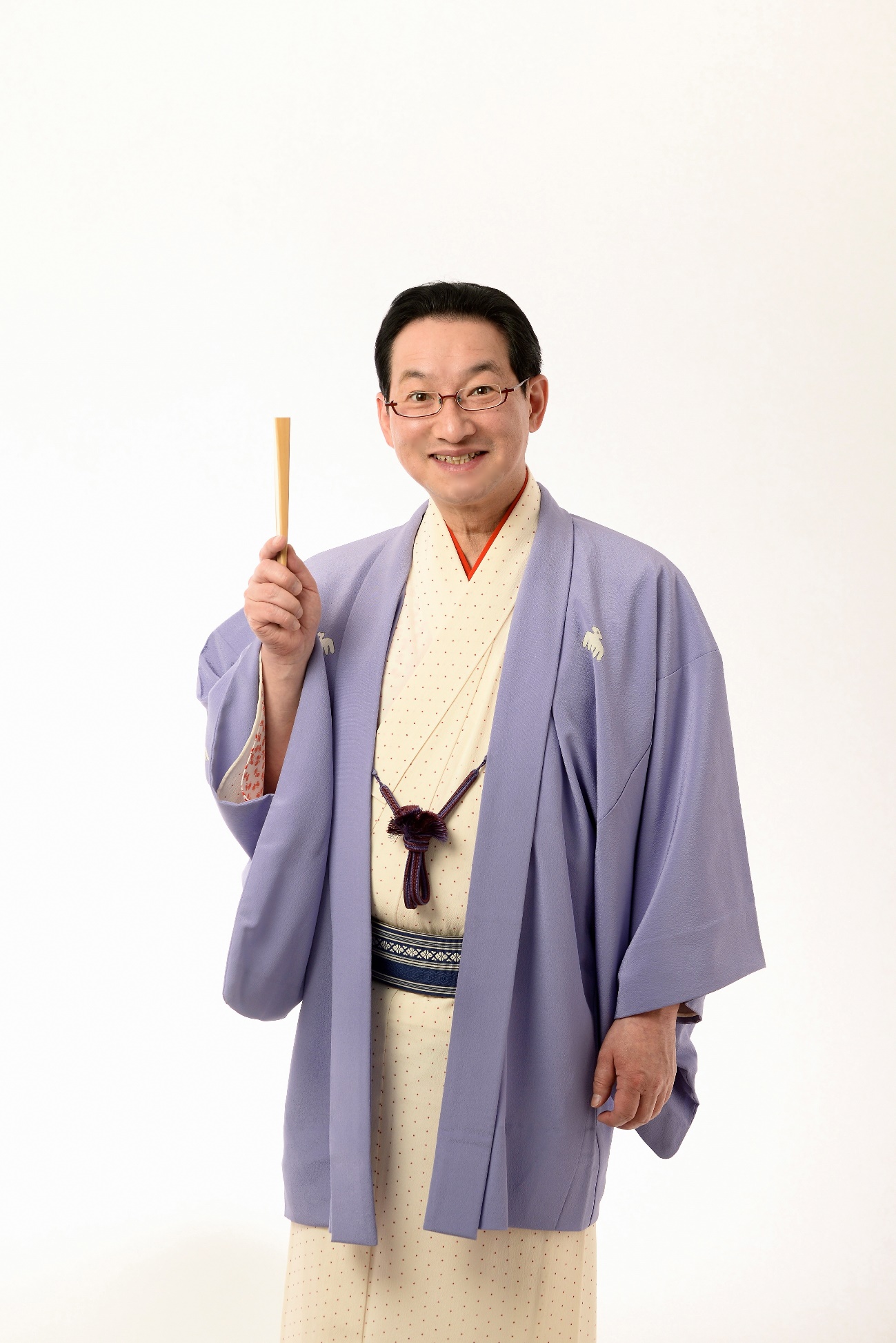 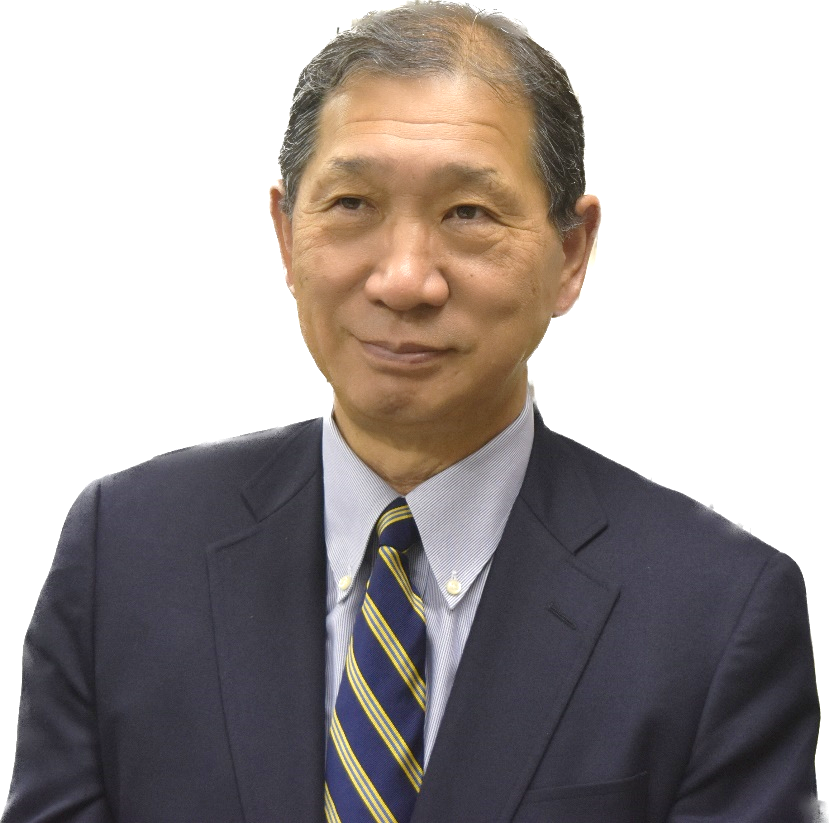 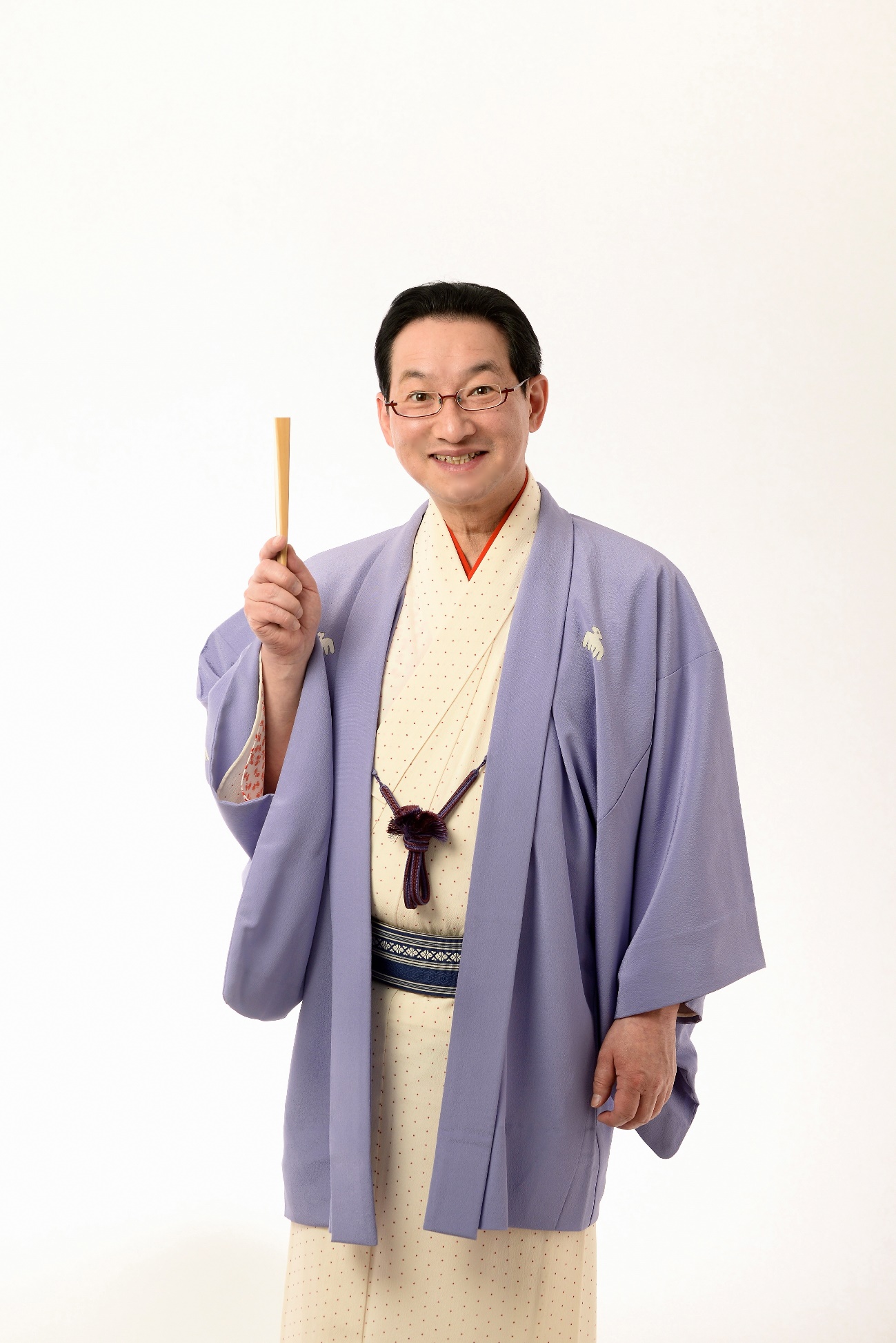 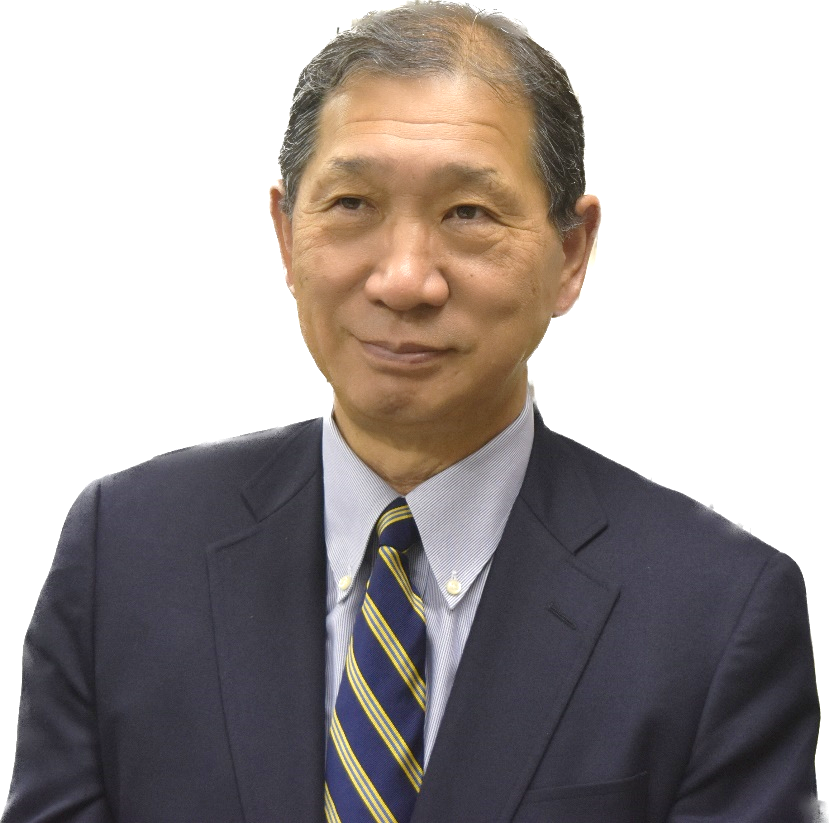 申 込 用 紙<10/8(日)大垣市文化財保護協会　秋の講演会>【送信先】〒503-8601大垣市丸の内2-29大垣市役所　大垣市教育委員会文化振興課大垣市文化財保護協会事務局　 宛ＦＡＸ：0584-81-0715✉：bunkasinkouka@city.ogaki.lg.jpお申込は令和5年9月20日（水)より受け付けます。※申し込み受け付け後、入場整理券（ハガキ）を送付します。当日は入場整理券をお持ちください。※申込書の個人情報は、適切に管理し、本事業以外の目的には一切使用しません。参加者氏名電話番号住所〒